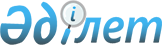 О внесении изменения в решение Абайского районного маслихата от 13 февраля 2015 года № 26/3-V "О внесении изменения в решение Абайского районного маслихата от 24 декабря 2014 года № 25/3- V "О бюджете Абайского района на 2015-2017 годы"
					
			Утративший силу
			
			
		
					Решение Абайского районного маслихата Восточно-Казахстанской области от 13 июля 2015 года № 29/9-V. Зарегистрировано Департаментом юстиции Восточно-Казахстанской области 23 июля 2015 года № 4051. Утратило силу - решением Абайского районного маслихата Восточно-Казахстанской области от 23 декабря 2015 года № 33/3-V      Сноска. Утратило силу - решением Абайского районного маслихата Восточно-Казахстанской области от 23.12.2015 № 33/3-V (вводится в действие с 01.01.2016).

      Примечание РЦПИ.

      В тексте документа сохранена пунктуация и орфография оригинала.

      В соответствии со статьями 43, 43-1 Закона Республики Казахстан от 24 марта 1998 года "О нормативных правовых актах", подпунктом 1) пункта 1 статьи 6 Закона Республики Казахстан от 23 января 2001 года "О местном государственном управлении и самоуправлении в Республике Казахстан", Абайский районный маслихат РЕШИЛ:

      1. Внести в решение Абайского районного маслихата от 13 февраля 2015 года № 26/3-V "О внесении изменения в решение Абайского районного маслихата от 24 декабря 2014 года № 25/3- V "О бюджете Абайского района на 2015-2017 годы" (зарегистрировано в Реестре государственной регистрации нормативных правовых актов за № 3700, опубликовано в газете "Абай елі" № 9 от 1-7 марта 2015 года) следующее изменение:

      преамбулу данного решения изложить в новой редакции:

      "В соответствии со статьями 43, 43-1 Закона Республики Казахстан от 24 марта 1998 года "О нормативных правовых актах", подпунктом 1) пункта 1 статьи 6 Закона Республики Казахстан от 23 января 2001 года "О местном государственном управлении и самоуправлении в Республике Казахстан", Абайский районный маслихат РЕШИЛ:".

      2. Настоящее решение вводится в действие по истечении десяти календарных дней после дня его первого официального опубликования.


					© 2012. РГП на ПХВ «Институт законодательства и правовой информации Республики Казахстан» Министерства юстиции Республики Казахстан
				
      Председатель сессии

А. Белибаев

      Секретарь Абайского 

      районного маслихата

Т. Аманғазы
